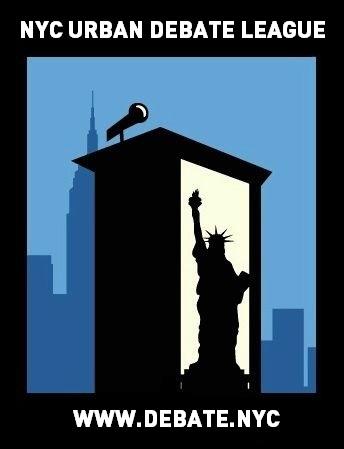 NYCUDL Citywide High School Tournament #5Dewitt Clinton CampusOn behalf of the New York City Urban Debate League and the Dewitt Clinton Campus, you are cordially invited to the NYCUDL Citywide High School Tournament #5 on February 11th, 2017 for a day of exciting, fun and intense debate. We will offer two debate formats, Public Forum and Policy Debate, featuring three rounds of debate for both formats. Judges’ training will be available for individuals interested in judging Public Forum and Policy Debate. All questions, concerns and/or issues about the tournament should be directed to: Program Manager: Courtney Kaufman – 917-774-6539 or courtney@debate.nyc Looking forward to seeing you all, Aubrey Semple – Senior Programming Director, New York City Urban Debate League  Courtney Kaufman – Program Manager, New York City Urban Debate League RegistrationRegistration will take place on Tabroom. We are listed as the NYC Urban Debate League circuit. If you do not have an account with Tabroom, you can easily set up through tabroom.comPermission Slips: One permission slip per year is legally required for each student. This permissionslip protect and promote our debaters – they enable us to track attendance and record accurate debate time which is necessary for National Speech & Debate Association points and qualification for competitive tournaments. We are requesting that coaches turn in all permission slips by the Wednesday before each student’s first Saturday tournament. For this tournament, please turn in permission slips by Wednesday January 8th, 2017.You can access the permission slip here: https://www.tfaforms.com/345757The NYCUDL will not accept any permission slips on the day of the tournament. Without a permission slip, a student cannot debate. No exceptions.JudgesEach school requires one judge for every two teams competing. Failure to provide enough judges will result in us having to drop your teams from the tournament.REGISTRATION DEADLINE FOR ALL ENTRIES IS 5PM on February 8th, 2016Points will be on the scale of 30 points, within the range of 25-30 points. Mavericks will have their points averaged.We will provide awards for top speakers, top teams and sweepstakes points for top schools. 
We will be using NSDA rules for evidence in Public Forum. More information can be found on their website.There will be an automatic loss for all of your teams if a judge from your school does not show up for their round.We will be offering Tabroom drop-in help hours during rounds 1, 2, and 3 as well as during lunch on Saturday.We will be having a coach’s meeting during round 3. Please bring enough judges to cover your teams so that we can allow all of the coaches to have round 3 off to meet.TopicsPublic Forum February PF Topic: Cuba – Resolved: “The United States should lift its embargo against Cuba.”Policy Topic: China – Resolved: “The United States federal government should substantially increase its economic and/or diplomatic engagement with the People’s Republic of China.”IMPORTANT DATESTo submit teams into Tabroom: Wednesday, February 8th by 5PM Check-in / Day of tournament registration: Saturday, February 11th, by 9:00AM (latest)Once registration closes (at the beginning of the tournament) – those that are late will forfeit the first round and will debate round two – they can still observe and flow debates in round one.WE MUST EMPHASIZE THIS RULE IN ORDER TO HAVE AN EFFICIENT, TIMELY AND WELL-MANAGED TOURNAMENT. PLEASE OBLIGE TO THIS REQUEST. TRAVEL DIRECTIONS TO THE TOURNAMENTLocation: Dewitt Clinton CampusAddress: 100 WEST MOSHOLU PARKWAY SOUTH BRONX NY 10468Trains: 4, B, D Buses: TOURNAMENT SCHEDULESATURDAY – February 11th, 20168:00 AM - Breakfast and Registration9:00 AM - Registration ClosesPolicy Debate 9:30 AM – Round 1 11:30 AM – Round 21:30 PM – Lunch 2:15 PM – Round 3 4:30 PM – Awards 5:00 PM – DismissalPublic Forum 10:00 AM – Round 1 11:00 AM – Round 2 12:30 PM – Lunch 1:30 PM – Round 3 3:00 PM – Awards 
4:00 PM – Dismissal
